ПРОЕКТ РЕШЕНИЯОб утверждении Дополнительного соглашения №3к Соглашению между органами местного самоуправления муниципального района Шаранский район Республики Башкортостан и сельского поселения Мичуринский сельсовет муниципального района район Республики Башкортостан о передаче сельскому поселению части полномочий муниципального района		В соответствии с частью 4 статьи 15 Федерального закона от 06 октября 2003 года №131-ФЗ «Об общих принципах организации местного самоуправления в Российской Федерации», руководствуясь Законом Республики Башкортостан от 30.10.2014 № 139-3 «О внесении изменений в Закон Республики Башкортостан «О местном самоуправлении в Республике Башкортостан», Совет сельского поселения Мичуринский сельсовет муниципального района Шаранский район Республики Башкортостан РЕШИЛ:Утвердить Дополнительное соглашение №3 к Соглашению между органами местного самоуправления муниципального района Шаранский район Республики Башкортостан и сельского поселения Мичуринский сельсовет муниципального района Шаранский район Республики Башкортостан о передаче сельскому поселению части полномочий муниципального района, утверждённого решением Совета сельского поселения Мичуринский сельсовет муниципального района Шаранский район Республики Башкортостан  от 14.12.2014 №343 (далее - Соглашение), согласно приложению.Настоящее решение разместить  в сети общего доступа «Интернет» на сайте сельского поселения Мичуринский сельсовет  муниципального района район Шаранский Республики Башкортостан и обнародовать на информационном стенде Администрации сельского поселения Мичуринский сельсовет муниципального района район Республики Башкортостан.       3.Контроль за исполнением настоящего решения возложить на постоянную комиссию Совета по социально-гуманитарным вопросам местному самоуправлению и охране правопорядка.       4.  Настоящее решение вступает в силу с момента подписания.Глава сельского поселения                                                            В.Н.Корочкинс.МичуринскДополнительное соглашение №3 к Соглашению между органами местного самоуправления муниципального района Шаранский район Республики Башкортостан и сельского поселения Мичуринский сельсовет муниципального района Шаранский район Республики Башкортостан о передаче сельскому поселению части полномочий муниципального районас.Шаран                                                                                   Совет муниципального района Шаранский район Республики Башкортостан, именуемый в дальнейшем Район, в лице председателя Совета муниципального района Шаранский район Республики Башкортостан Хайруллина  Магдана Ангамовича, действующей на основании Устава, с одной стороны, и Совет сельского поселения Мичуринский сельсовет муниципального района Шаранский район Республики Башкортостан, именуемый в дальнейшем Поселение, в лице главы сельского поселения Мичуринский сельсовет муниципального района Шаранский район Республики Башкортостан  Корочкина Владимира Николаевича, действующего на основании Устава, с другой стороны, заключили настоящее Дополнительное соглашение №3 о нижеследующем:Пункт 3.2. Соглашения изложить в следующей редакции:	«3.2.Объем иных межбюджетных трансфертов, необходимых для осуществления передаваемых полномочий Поселению, предоставляется в сумме 625000 (шестьсот двадцать пять тысяч) рублей.».Во всем остальном, что не предусмотрено настоящим Дополнительным соглашением №3, действуют условия Соглашения.Настоящее Дополнительное соглашение №3 составлено в двух экземплярах, имеющих одинаковую юридическую силу, по одному для каждой из Сторон.Председатель Советамуниципального района Шаранский район Республики Башкортостан_______________  М.А.ХайруллинМ.П.Глава сельского  поселения Мичуринский сельсовет муниципального района Шаранский район Республики Башкортостан_________________В.Н.КорочкинМ.П.        Башҡортостан Республикаһы         Шаран районы           муниципаль районының           Мичурин ауыл Советы        ауыл  биләмәһе Советы         452638, Мичурин ауылы,      тел.(34769) 2-44-48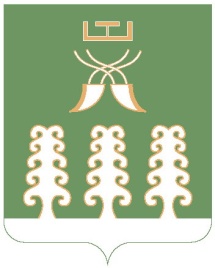         Республика Башкортостан         муниципальный район              Шаранский район       Совет сельского поселения            Мичуринский сельсовет          452638, с.Мичуринск,              тел.(34769) 2-44-48